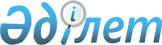 Қазақстан Республикасы Үкіметінің 2008 жылғы 23 желтоқсандағы N 1229 қаулысына өзгерістер мен толықтыру енгізу туралы
					
			Күшін жойған
			
			
		
					Қазақстан Республикасы Үкіметінің 2009 жылғы 14 наурыздағы N 321 Қаулысы. Күші жойылды - Қазақстан Республикасы Үкіметінің 2018 жылғы 29 желтоқсандағы № 922 қаулысымен.
      Ескерту. Күші жойылды – ҚР Үкіметінің 29.12.2018 № 922 (алғашқы ресми жарияланған күнінен кейін күнтізбелік он күн өткен соң қолданысқа енгізіледі) қаулысымен
      Қазақстан Республикасының Үкіметі ҚАУЛЫ ЕТЕДІ: 
      1. "Тауарлар импортын қосылған құн салығынан босату ережесін бекіту туралы" Қазақстан Республикасы Үкіметінің 2008 жылғы 23 желтоқсандағы N 1229 қаулысына мынадай өзгерістер мен толықтыру енгізілсін: 
      көрсетілген қаулымен бекітілген Тауарлар импортын қосылған құн салығынан босату ережесінде: 
      5-тармақта: 
      үшінші абзацта "медициналық" деген сөз "*медициналық" деген сөзбен ауыстырылсын; 
      бесінші абзацта: 
      "дәрілік заттарды" деген сөздер "**дәрілік заттарды" деген сөздермен ауыстырылсын; 
      "өндіру" деген сөзден кейін "немесе көтерме саудада өткізу" деген сөздермен толықтырылсын; 
      жетінші абзацта "дәрілік заттардың" деген сөздер "***дәрілік заттардың" деген сөздермен ауыстырылсын. 
      2. Осы қаулы 2009 жылғы 1 қаңтардан бастап қолданысқа енгізіледі және ресми жариялануға тиіс. 
					© 2012. Қазақстан Республикасы Әділет министрлігінің «Қазақстан Республикасының Заңнама және құқықтық ақпарат институты» ШЖҚ РМК
				
Қазақстан Республикасының 
Премьер-Министрі
К. Мәсімов